Некоммерчеcкое акционерное общество «Алматинский университет энергетики и связи имени Гумарбека Даукеева»Справочник путеводитель2022-2023 учебный годОБЩИЕ СВЕДЕНИЯ О ВУЗЕАлматинский университет энергетики и связи создан 10 января 1997 г. на базе Алматинского Энергетического Института (АЭИ), существовавшего с 1975 года по 1997 год. Является первым негосударственным техническим вузом со статусом некоммерческой организации. Обучение ведется на казахском и русском языках. В 2013 году начато обучение на английском языке пока по двум специальностям: «Радиотехника, электроника и телекоммуникации» и «Электроэнергетика». В 1989 году Алматинский энергетический институт первым в Казахстане и одним из немногих в Советском Союзе был аттестован комиссией Государственной Инспекции Гособразования СССР. Высокий уровень подготовки специалистов в АЭИ был признан официально на союзном уровне, и это несомненный успех коллектива студентов, преподавателей и руководства института. В мае 1996 года постановлением правительства Республики Казахстан проведена масштабная реорганизация сети высших учебных заведений: в областях республики были созданы региональные университеты путем объединения бывших самостоятельных высших учебных заведений. Алматинский энергетический институт был присоединен к Казахскому национальному техническому университету в качестве структурного подразделения – «Учебно-научного комплекса энергетики и телекоммуникаций» (УНК ЭиТК). В мае 1997 года «УНК ЭиТК» был преобразован в Алматинский институт энергетики и связи со статусом некоммерческого акционерного общества. Ректором нового института был избран Гумарбек Жусупбекович Даукеев. С июля 2010 года Алматинский институт энергетики и связи получил статус университета с правом готовить магистрантов и докторантов PhD и новое наименование – некоммерческое акционерное общество «Алматинский университет энергетики и связи» (АУЭС).Направления обученияАУЭС — один из немногих ВУЗов в Казахстане, готовящий высококлассных специалистов по энергетике, телекоммуникациям и IT-технологиям во всём регионе Средней Азии.Университет готовит специалистов по специальностям колледжа, и по образовательным программам бакалавриата, магистратуры и докторантуры PhD.Наш университет готовит специалистов по следующим основным группам образовательных программ согласно классификатору Министерству Образования и Науки Республики Казахстан:-Электротехника и энергетика;-Коммуникации коммуникационные технологии;-Информационные технологии;-Информационная безопасность;-Электротехника и автоматизация;-Агроинженерия;-Механика и металлообработка;-Санитарно-профилактические мероприятия;-Воздушный транспорт и технологии;Выпускники АУЭС активно участвуют в программе Болашак:Обучаются и получают степени магистра, доктора наук PhD, как в вузах стран СНГ, так и в ведущих зарубежных вузах. Выпускники АУЭС успешно трудоустраиваются по специальности не только в Казахстане, но и в таких странах ближнего и дальнего зарубежья как: Россия, Германия и другие страны Европейского Союза, США, Великобритания, Канада, Израиль и т. п.АДМИНИСТРАЦИЯРектор Университета – Сагинтаева Сауле Саветовна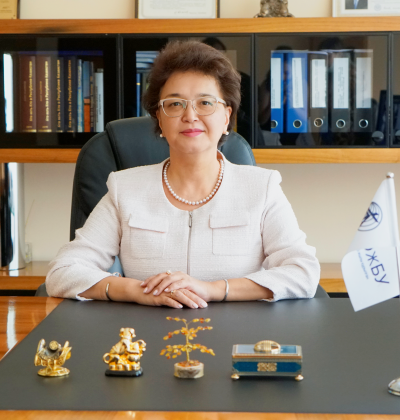 Коньшин Сергей Владимирович (проректор по         академической деятельности)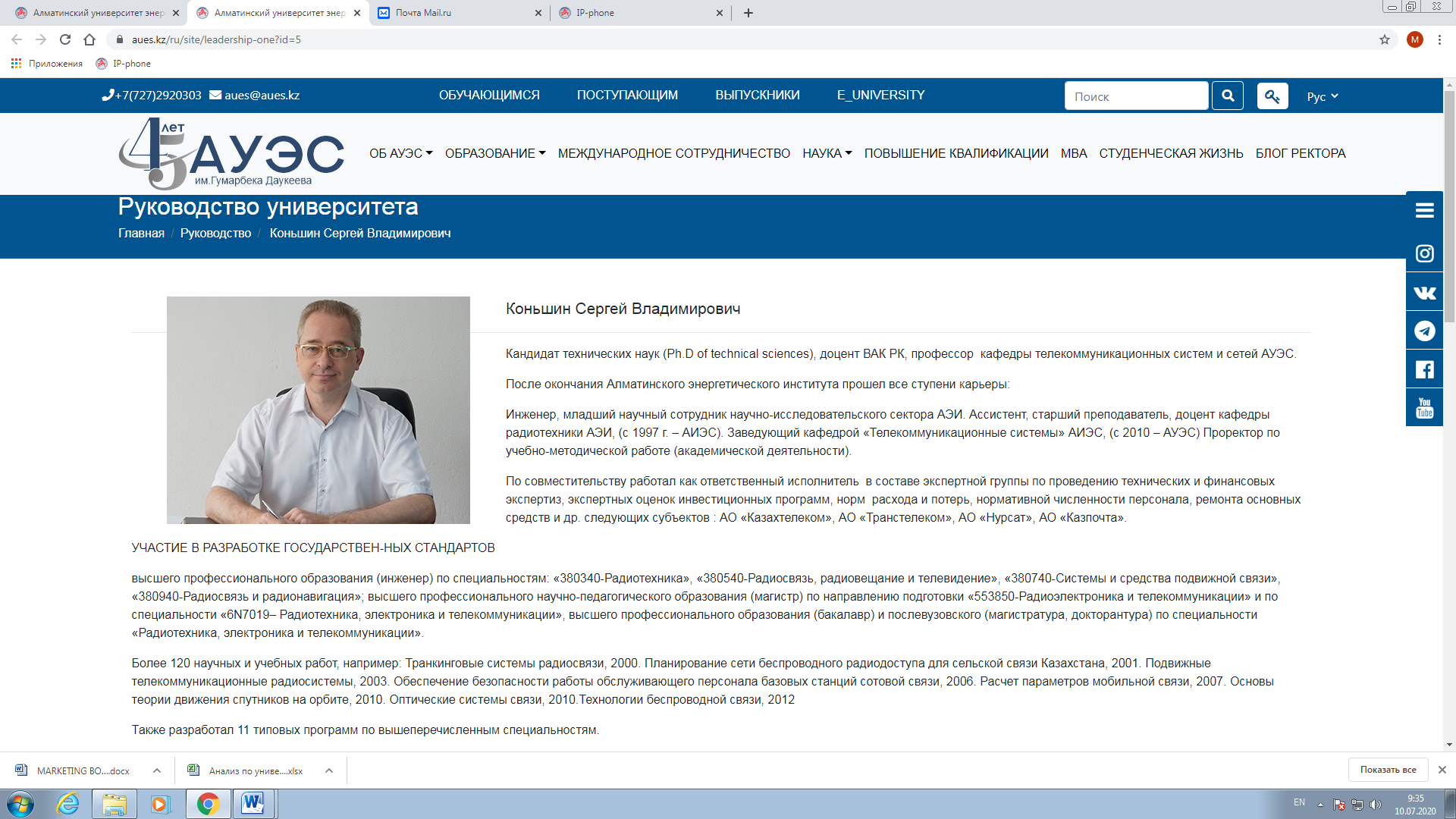 Профессор, кандидат технических наук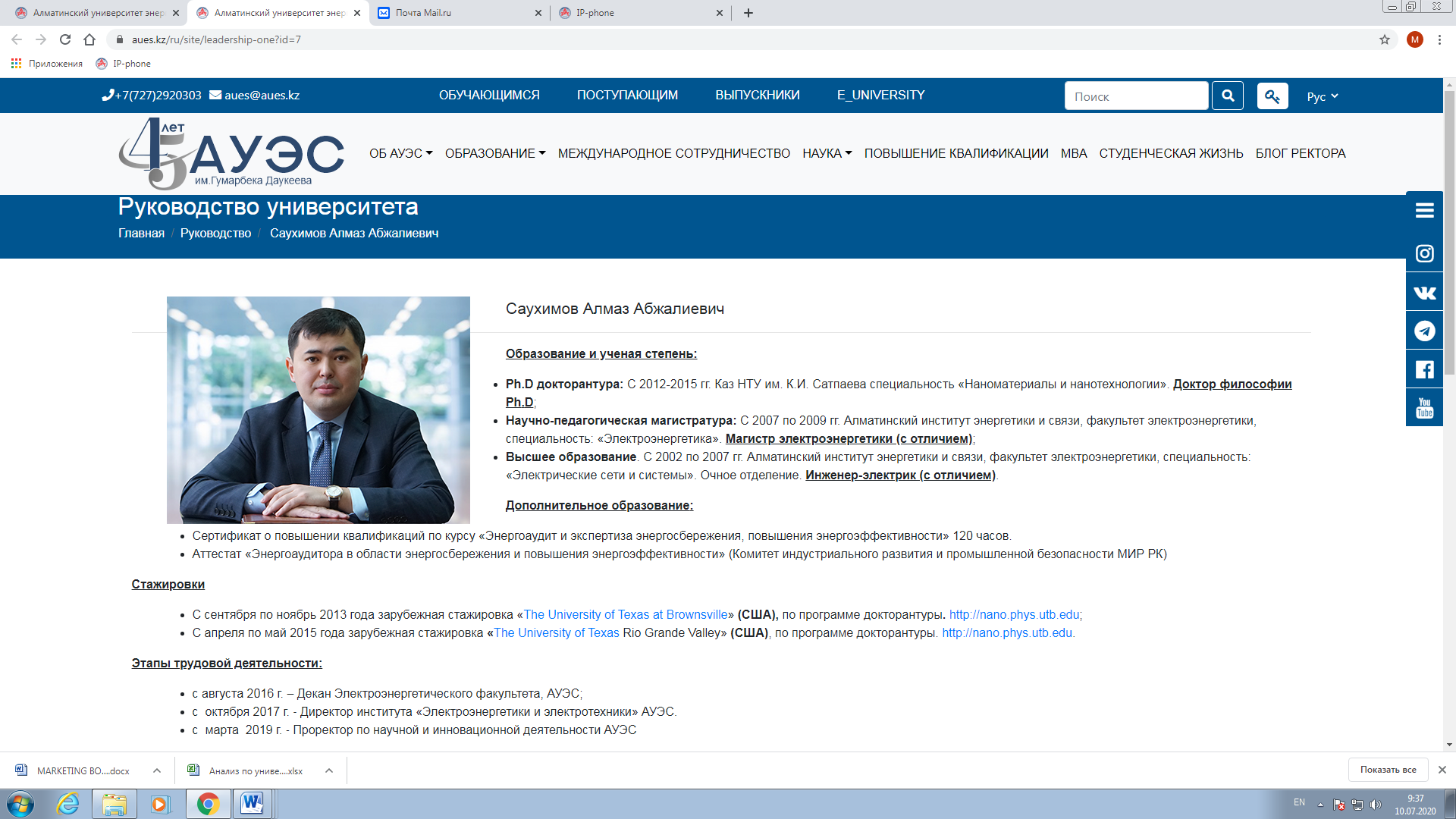 Саухимов Алмаз Абжалиевич (проректор по научной и инновационной деятельности)Профессор, технических наук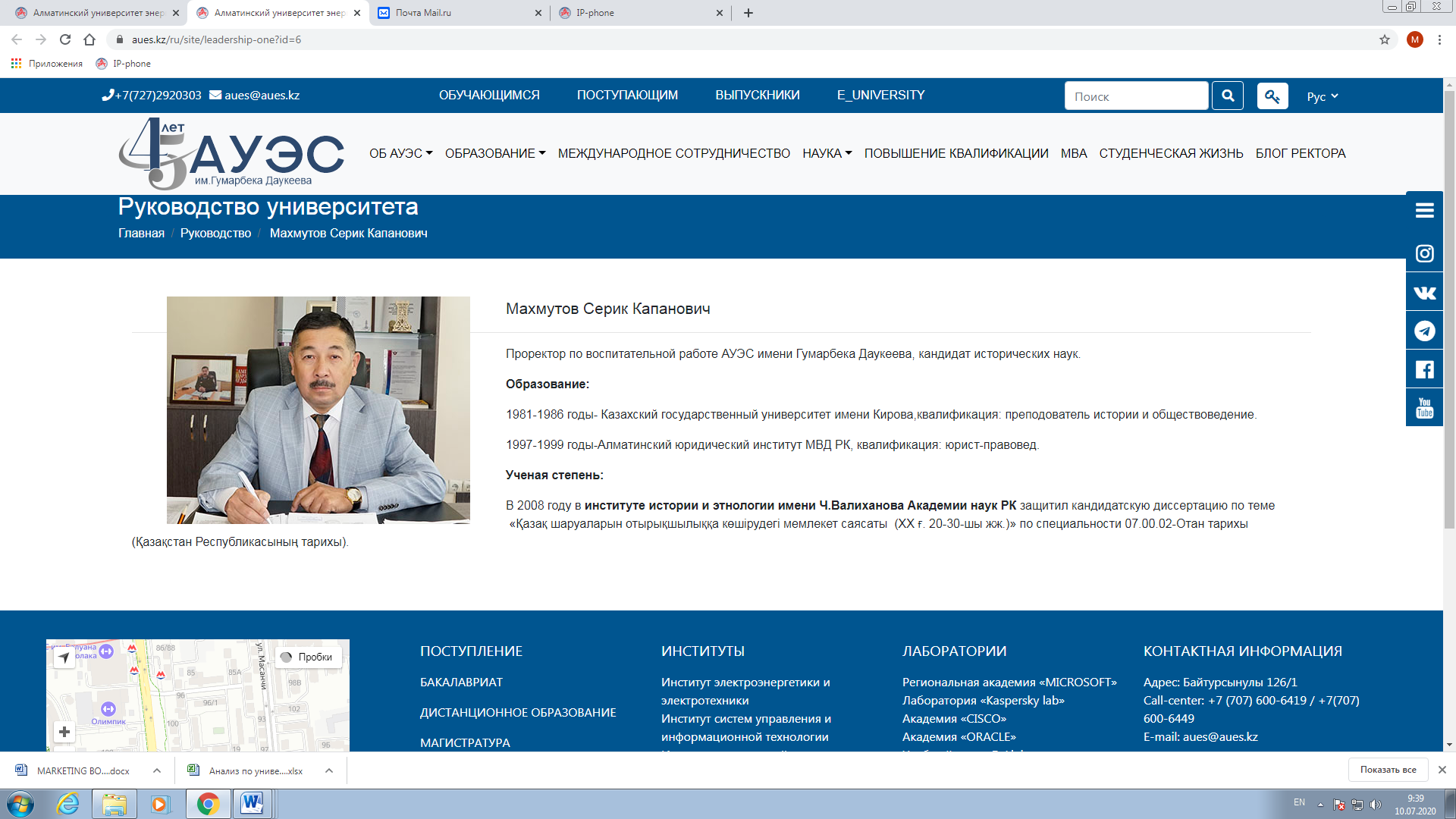 Махмутов Серик Капанович  (проректор по воспитательной работе)Кандидат исторических наук                         
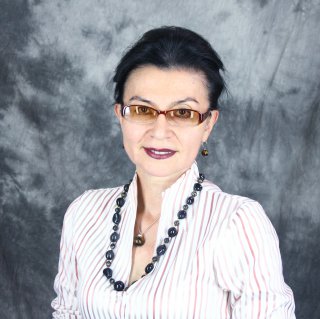 Абдуллина Зарема Альфредовна 	 (директор департамента по молодежной политике)Кандидат наук, профессорАКАДЕМИЧЕСКИЙ КАЛЕНДАРЬ АУЭС для 1,2,3 курсов бакалавриата  на 2022-2023 учебный годИНФРАСТРУКТУРА УНИВЕРСИТЕТА4 Института;16 Кафедр;4 учебно-лабораторных корпуса;4 общежития (1 611 койко-мест);более 100 лабораторий;15 научных лабораторий;6 телевизионных лекционных аудиторий;10 аудиторий с мультимедийным и интерактивным оборудованием;39 компьютерных классов;4 компьютерных класса в студенческих общежитиях;3 бизнес-инкубатора;3 столовых;2 буфета;2 кафетерия;3 футбольных мини поля, спортзалы;Спортивные секции;Спортивные сооружения (4 410 кв.м.);Региональные Академии CISCO и Microsoft;Академия ORACLE;Учебный центр D-LINK;Центр R&D;Школа занимательной физики;Школа робототехники DAU KEY;Колледж АУЭС;Институт повышения квалификации;Молодежный центр «Энтел».ПРОГРАММА БАКАЛАВРИАТАЧто такое бакалавриат?Бакалавриат - это высшее образование, подтверждаемое дипломом бакалавра с присвоением академической степени бакалавра или квалификации бакалавра.Для чего нужен диплом бакалавра?Диплом бакалавра при поступлении на работу даёт право на занятие должности для которой квалификационными требованиями предусмотрено высшее образование.Диплом бакалавра даёт также право продолжить обучение в магистратуре.Диплом бакалавра свидетельствует о наличии у имеющего его лица высшего профессионального образования и является документом, которым подтверждается завершение высшего профессионального образования.Как происходит  обучение на бакалавре?В АУЭС процесс получения высшего образования осуществляется на основе кредитной системы обучения. Студенты обучаются по расписанию. Расписание может варьироваться с 8:20 утра до 18:30 вечера.Кредитная система обучения – способ организации учебного процесса, при котором обучающиеся в определенных границах имеют возможность индивидуально планировать последовательность образовательной траектории.Кредит (Credit, Credit-hour) – унифицированная единица измерения объема учебной работы обучающегося/преподавателя. При организации учебного процесса по кредитной технологии обучения следует иметь в виду, что 1 кредит равняется 3 часам работы в неделю. При этом 1 академический час сопровождается 2 часами самостоятельной работы студента (работа с учебными пособиями, выполнение домашних заданий, проведение исследовательской работы и работа с преподавателем).Основными задачами кредитной технологии обучения являются:унификация объема знаний студентов;максимальная индивидуализация обучения;повышение роли самостоятельной работы.Перечень институтов и кафедрИнститут телекоммуникаций и космической инженерииДиректор: доктор PhD – Алипбаев Куаныш АрингожаевичКонтакты: каб-Д307Кафедры:Кафедра космической инженерииКафедра телекоммуникаций и инновационных технологийКафедра электроники и робототехникиКафедра социальных дисциплинИнститут информационной технологийДиректор: профессор АУЭС, PhD - Досжанова Алия АмантаевнаКонтакты: каб-Д401Кафедры:Кафедра IT-инжинирингаКафедра информационных систем и кибербезопасностиКафедра математики и математического моделированияКафедра языковых знанийИнститут Электроэнергетики и электротехникиДиректор: Абдимуратов Жубаныш СуйнуллаевичКонтакты: каб-Д209Кафедры:Кафедра электроснабжения и возобновляемых источников энергииКафедра электроэнергетических системКафедра электрических машин и электроприводаКафедра электротехникиИнститут Теплоэнергетики и систем управленияДиректор: Бегимбетова Айнур СерикбаевнаКонтакты: каб-Д301Кафедры:Кафедра тепловых энергетических установокКафедра автоматизации и управленияКафедра менеджмента и предпринимательства в инженерииКафедра инженерной экологии и безопасности трудаУсловия поступления на программу Бакалавриата.Документы, необходимые для поступления в АУЭС:Аттестат о среднем образовании (после школы) / диплом средне-специального (после колледжа) с приложением (копия и оригинал);Свидетельство о присвоении образовательного гранта (при его наличии);Сертификат ЕНТ;6 фотокарточек размером 3х4;Медицинская справка формы 075-У и снимок флюорографии (оригинал);Удостоверение личности (копия);Карта профилактических прививок (справка 063-У) (копия);Приписное свидетельство для юношей старше 16 лет.Прием документов абитуриентов, поступающих в АУЭС на программы Бакалавриата, осуществляется с 1 февраля по 25 августа.Согласно Закону РК «Об образовании» с 1 января 2017 года ЕНТ станет одной из форм отборочных экзаменов для поступления в вузы.В содержательной части ЕНТ планируется расширение использования тестов, ориентированных на определение способностей к дальнейшему обучению, уровня логического мышления, базовых компетенций (на функциональную грамотность).Широкое использование логических тестов позволит создать условия, при которых механическое заучивание потеряет смысл и выпускникам аккумулировать знания и навыки их применения.Примечание для поступления на «Второе высшее образование» (на программу бакалавриата):Документы необходимые для поступления:Диплом с приложением (копия и оригинал);Фотография 3х4 – 6 штук;Медицинская справка формы 075-У;Снимок флюорографии (оригинал);Копии удостоверения личности – 3 штуки;Приписное свидетельство или военный билет (юноши).Вместе с копиями предоставляется оригинал для сверки. После сверки оригиналы возвращаются.Прием документов осуществляется с 1 февраля по 25 августаДля зачисления на программу бакалавриата, для получения второго высшего образования, абитуриенту необходимо пройти собеседование в деканате с целью пере зачёта предметов. Экзамены не предусмотрены.Вступительные экзамены для выпускников школ в вузы будут проводиться по двум блокам:1 блок – История Казахстана, математическая грамотность и грамотность чтения(на языке обучения).2 блок – 2 профильных предмета, содержание которых будет варьироваться от спецификивыбранной специальности.Количество тестовых заданий по истории Казахстана - 15, математической грамотности - 15,по грамотности чтения - 20, по каждому профильному предмету - 35.Правильный ответ на каждое тестовое задание с выбором одного правильного ответа из пятиоценивается 1 баллом, с выбором одного или нескольких правильных ответов, из множества предложенных, 2 баллами.Предполагается, что количество заданий будет составлять 120 вопросов, максимальное количество баллов – 140. При этом пороговый балл будет составлять 50.Таким образом, тестовые задания к профильным предметам будут направлены на проверку углубленных знаний, а также умений и навыков широкого спектра (глубина знаний по профильным предметам, системность знаний, полнота, умение анализировать, сопоставлять, сравнивать, обобщать, классифицировать и т.д.).Это поможет определить понимание предмета, поставленного вопроса абитуриентом, то есть приведет к повышению качества знаний выпускников школ, что многие годы являлось предметом критики, и в конечном итоге обеспечит объективное оценивание его знаний.Для выпускников колледжей, поступающих по родственным специальностям на сокращенный срок обучения, вступительные экзамены также будут проводиться по двум блокам:1 блок – по общей дисциплине для группы специальностей;2 блок – по профилирующей дисциплине.Количество тестовых заданий для выпускников организаций образования, реализующих образовательные программы технического и профессионального, после - среднего образования, поступающих по родственным специальностям на сокращенный срок обучения:По общей дисциплине для групп специальностей – 20;По профилирующей дисциплине - 40.Правильный ответ на каждое тестовое задание с выбором одного правильного ответа из пяти оценивается 1 баллом, с выбором одного или нескольких правильных ответов из множества предложенных 2 баллами.Предполагается, что количество заданий будет составлять 60 вопросов, максимальноеколичество баллов – 70. При этом пороговый балл будет составлять 35.Выпускники колледжей, поступающих на родственные специальности, согласно таблице классификатора, обучаются по сокращенной программе сроком 3 года.Перечень специальностей с указанием общепрофильных и профилирующих дисциплин комплексного тестированияИнформация для выпускников колледжей, которые не хотят поступать по родственным специальностям.Выпускники колледжей, которые хотят поступить на другую специальность программы бакалавра, сдают КТА (Аналогично ЕНТ 140-баллов).Проходной балл – 50 баллов.Не менее 5 балов по всем предметам.Группы образовательных программГруппа: Информационные технологии – В057Информатика.Бакалавр информатики обладает знаниями и навыками, необходимыми для работы, связанной:∙ c системным анализом наукоёмких процессов в технических системах;∙ с созданием структуры и компонентов информационно-вычислительных сетей;∙ исследованием информационных потоков, передаваемых по кабельным, оптоволоконным и спутниковым каналам связи;∙ с технологией сбора, хранения, переработки информации;∙ с подготовкой высококвалифицированных математиков-программистов.Материально-техническая база:∙ микропроцессорные классы на базе микроконтроллеров SIEMENS PLS∙ класс компьютерных и сетевых технологий на базе операционных систем Windows Server 2008, Linux, Windows 7∙ сетевое оборудование Cisco∙ программные продукты для создания и моделирования топологии сетей: Cisco Packet Tracer, GNS3∙ языки программирования высокого уровня: Delphi, Visual Basic.NET, C++, C#∙ программные продукты для создания и работы с базами данных: MS SQL Server, Oracle∙ программно-технические комплексы LabView и ERP системы∙ WEB технологий: HTML, PHP, CSS∙ защита информации на базе оборудование Cisco (Firewall,VPN)Выпускник может работать:∙ научным сотрудником в области IT-технологий;∙ бизнес-аналитиком (постановщиком задач);∙ проектировщиком Баз данных в различных организациях и бизнес-структурах, вычислительных и компьютерных центрах;∙ программистом разных категорий;∙ преподавателем информатики, дисциплин компьютерного цикла;∙ в различных отделах и на различных должностях (включая руководящие) компаний, использующих автоматизированные и роботизированные процессы;∙ в государственных учреждениях МВД, КНБ РК, Налоговая и Финансовая полиция), банках других финансовых структурах различных уровней («Halyk» «KazCom», «Homecredit Bank»).Информационные системыБакалавр информационных систем обладает знаниями и навыками, необходимыми для работы,связанной с:- созданием архитектуры и компонентов информационных систем;- проектированием математического, лингвистического, информационного, программного и технического обеспечений информационных систем;- проектированием человеко-машинного интерфейса аппаратно-программных комплексов;- администрированием информационных ресурсов;- производством, тестированием и отладкой программных комплексов информационных систем;- инсталляцией, конфигурированием и администрированием сетевых служб информационно-вычислительных сетей;- программированием по обработке, хранению и представлению информационных ресурсов;- консультированием в области сопровождения информационных систем.Материально-техническая база:- аппаратно-программный комплекс изучения функционирования мобильного телефона- класс компьютерных и сетевых технологий на базе операционных систем Windows Server 2008, Linux, Windows 7.- сетевое оборудование Cisco- программные продукты для создания и моделирования топологии сетей: Cisco Packet Tracer, GNS3- языки программирования высокого уровня: Delphi, Visual Basic.NET, C++, C#- программные продукты для создания и работы с базами данных: MS SQL Server, Oracle- программно-технические комплексы LabView и ERP системы- WEB технологии: HTML, PHP, CSS- защита информации на базе оборудование Cisco (Firewall,VPN)- подписка на MSDN AA (студенты имеют право пользоваться Microsoft Windows)Выпускник может работать:- архитектором IT-проектов;- проектировщиком информационных систем;- специалистом по внедрению информационных систем;- разработчиком системы управления базами данных;- администратором информационных ресурсов;- дизайнером пользовательских интерфейсов;- специалистом по обработке информационных ресурсов.Вычислительная техника и программное обеспечениеБакалавр вычислительной техники и программного обеспечения обладает знаниями и навыками, необходимыми для работы, связанной с:∙ проектированием и разработкой баз данных;∙ обеспечением безопасности компьютерных сетей и систем;∙ разработкой экспертных и интеллектуальных систем;∙ применением средств компьютерной техники и средств программирования для реализации систем обработки информации и управления;∙ проектированием элементов математического, информационного и программного обеспечения объектов профессиональной деятельности;∙ администрирование компьютерных систем и сетей.Материально-техническая база:∙ Microsoft SQL SERVER 2008 R2, Oracle Database 11G;∙ подписка на MSDN AA (студенты имеют право пользоваться ПО Microsoft);∙ класс компьютерных и сетевых технологий на базе операционных систем Windows Server 2008, Oracle Enterprise Linux 6, Windows 7 Professional с выходом в Интернет;∙ языки программирования высокого уровня: Delphi, C++, C#, Java, PHP;∙ языки логического программирования: Lisp, Prolog;∙ защита информации на базе оборудование Cisco (Fundamentals of Network Security (FNS), Firewall, VPN, PIX, ASA);∙ сетевой оборудование Cisco (маршрутизаторы Cisco 1800, 2610, 2800 и коммутаторы Catalyst 2950, 3560);∙ оборудование Wi-Fi и IP - телефонии (маршрутизаторы и точки доступа Logynet).Выпускники работают в компаниях:∙ «ALSI», «LogiCom» - ведущие компьютерные компании;∙ «Казахтелеком» - национальный оператор связи Казахстана;∙ «K-Cell», «Beeline», «Dalacom», «Tele - 2» - операторы сотовой связи;∙ в отделах компаний, связанных с сетевым администрированием, администрированием баз данных, защитой информации, разработкой программного обеспечения, рliаботой с вычислительной техникой, микропроцессорными системами, компьютерными и сетевыми технологиями, а именно: Seiko Epson Co, Sambu Constraction, ТОО «OMEGA.KZ», ТОО «Alfa technologies», «ALTERNATE», ТОО «N-Com», «Newinttech», BP Solutions и других передовых, успешно развивающихся организациях;∙ а также в МВД, КНБ РК, налоговой полиции;∙ в различных банках «Halyk», «KazCom», «NURBAK» и др.Группа: Информационная безопасность – В058Бакалавр данной специальности получают навыки по:- обеспечению безопасности информации от НСД в сфере инфокоммуникационных услуг,-защите информации криптографическими и стенографическими методами,- кодированию и декодированию информации,- изучают системы видеонаблюдения и доступа,- защите и созданию баз данных информации,- программированию на языках высокого уровня,- анализируют возможные риски возникновения утечки информации по техническим каналам связи,- созданию и построению архитектуры компьютерных сетей и систем.В их компетенцию входит так же установка, настройка и сопровождение технических средств защиты информации.Специалисты по безопасности имеют широкий спектр знаний от организационно-технических вопросов до навыков программирования на таких языках как Си++, Java, Oracle, MsSQLServer и др.Объектами профессиональной деятельности выпускника являются:-объекты информатизации, включая компьютерные, автоматизированные, телекоммуникационные, информационные и информационно-аналитические системы, информационные ресурсы и информационные технологии в условиях существования угроз в информационной сфере;-технологии обеспечения информационной безопасности объектов различного уровня (система, объект системы, компонент объекта), которые связаны с информационными технологиями, используемыми на этих объектах;-процессы управления информационной безопасностью защищаемых объектов.Выпускники работают в компаниях практически всех отраслей, в коммерческих и ведомственных структурах, создавая системы защиты от вирусных атак или взлома хакеров.Группа: Коммуникации и коммуникационные технологии – В059Бакалавр данной группы образовательной программы обладает знаниями и навыками, необходимыми для работы, связанной с проектированием, монтажом, наладкой и эксплуатацией:∙ технических средств, обеспечивающих передачу и прием (сигналов) текста, изображений, звуков по проводным, радио, оптическим или другим системам, а также преобразованием информации электронными средствами;∙ телекоммуникационных сетей и систем коммутаций, систем и устройств передачи данных, аудио, видео и мультимедийной информации, видеонаблюдения и слежения.Объекты профессиональной деятельностиОбъектами профессиональной деятельности выпускников являются технологические системы, технические средства, обеспечивающие всякую передачу, излучение и прием знаков, сигналов, письменного текста, изображений, звуков, по проводной, радио, оптической или следующим другим системам, а также преобразование информации электронными средствами:-сети связи и системы коммутации;-многоканальные телекоммуникационные системы, включая системы оптического диапазона;-системы и устройства радиосвязи, включая системы спутниковой, радиорелейной и мобильной связи;-системы и устройства звукового и телевизионного вещания, электроакустики и речевой информатики, мультимедийной техники;-системы и устройства передачи данных;-электронные,  в том числе  и  компьютерные  системы управления объектами, преобразования информации;-средства защиты информации в телекоммуникационных системах;-средства метрологического обеспечения телекоммуникационных систем и сетей;-менеджмент и маркетинг в телекоммуникациях;-управление эксплуатационным и сервисным обслуживанием телекоммуникационных устройств.	Группа: Электротехника и энергетика – В062Бакалавр теплоэнергетики и этой подпрограммы обладает знаниями и навыками, необходимыми для работы, связанной с проектированием, монтажом, наладкой и эксплуатацией:∙ тепловых электрических станций;∙ промышленных и отопительных котельных;∙ теплотехнологий;∙ централизованного и автономного энергоснабжения промышленных предприятий и организаций;∙ тепловых сетей;∙ систем подготовки воды и топлива;∙ элементов систем автоматизированного управления объектами теплоэнергетики и теплотехнологии;∙ нетрадиционных и возобновляемых источников тепловой энергии.Областью профессиональной деятельности является:теплоэнергетика как составная часть техники, которая включает совокупность средств, способов и методов человеческой деятельности, созданных для генерации и применения теплоты, управления ее потоками и преобразования различных видов энергии в теплоту.Объектами профессиональной деятельности выпускника являются:- энергетические системы и комплексы;- системы энергоснабжения объектов техники и отраслей хозяйства;- системы энергоснабжения промышленных предприятий;- системы энергоснабжения автономных объектов;- энергетические установки;- энергетические установки и комплексы на базе нетрадиционных и возобновляемых источников энергии;- теплотехнологические схемы производств;- технологические установки по производству, распределению и использованию теплоты;- паровые и водогрейные котлы различного назначения, парогенераторы атомных электростанций;- паровые и газовые турбины, энергоблоки;- установки по производству сжатых и сжиженных газов,компрессорные, холодильные и криогенные установки, установки систем кондиционирования воздуха, тепловые насосы;- установки, системы и комплексы высокотемпературной и термовлажностной технологий, химические реакторы;- вспомогательное теплотехническое оборудование, тепло – и массообменные аппараты различного назначения;- тепловые сети;- установки кондиционирования теплоносителей и рабочих тел;- технологические жидкости, газы и пары;- расплавы, твердые и сыпучие тела как теплоносители и рабочие тела энергетических и технологических установок;- топливо и масла;- системы подготовки топлива и масел;- установки, системы и комплексы по подготовке и использованию воды нормированного качества;- технологические установки по подготовке и использованию воды тепловых и атомных электростанций: оборудование предочистки, ионитных и мембранных установок, технологические установки по подготовке и использованию воды тепловых сетей и потребителей теплофикации;- системы оборотного водоснабжения;- установки, системы и комплексы очистки сточных вод;- установки, системы и комплексы по подготовке и использованию воды пищевой промышленности;- технологическое оборудование по подготовке и использованию воды испарительных и паропреобразовательных установок;- системы автоматического контроля и управления тепло - иэлектротехнологическими процессами, установками, системами и комплексами;- нормативно-техническая документация и системы стандартизации, методы и средства испытаний оборудования и контроля качества отпускаемой продукции.Выпускники работают в различных отделах и на различных должностях, включая руководящие, занимаясь сервисной, эксплуатационной, организационно-управленческой, монтажно-наладочной и проектной деятельностью в:Энергогенерирующих и распределительных компаниях: АО «Алматинские электрические станции», включая ТЭЦ-1, ТЭЦ-2, ТЭЦ-3; ТОО «Алматытелекоммунэнерго»; АО «Алматинские тепловые сети»; АО «Алатау-Жарык»; Атырауская ТЭЦ; ТОО «AES Экибастуз» (Экибастузская ГРЭС-1); АО «ЕЭК» (Аксуская ГРЭС); ОАО «Жамбылская ГРЭС им. Батурова»; АО «Станция Экибастузская ГРЭС-2»; ТОО «МАЭК-Казатомпром» ТЭЦ-2, ТЭЦ-3; Карагандинская ГРЭС-2 (Корпорация Казахмыс); Павлодарские ТЭЦ-3 (АО «Павлодарэнерго»); ТОО «Аксесс Энерго Петропавловская ТЭЦ-2»; АО «Алюминий Казахстана» (Павлодарская ТЭЦ-1); ТЭЦ-2 АО «Астана Энергосервис»;Управляющих и сервисных компаниях: «Национальный диспетчерский центр Системного оператора» АО «KEGOC»; КОРЭМ (Казахстанский оператор рынка электрической энергии и мощности); учреждение Пул РЭМ (Пул резервов электрической мощности); Комгосэнергонадзор;Проектных и научно-исследовательских организациях: КазНИПИ Энергопром»; «КазНИПИИ ТЭС «Энергия», «КазНИИ Энергетики им. Чокина»;Нефтегазодобывающих, нефтеперерабатывающих компаниях, занимающихся транспортировкой нефти и газа: «Тенгизшевройл»; «Карачаганак петролеум оперейтинг»; «КазМунайГаз»; «Казтрансгаз»; «Актобемунайгаз»; «Казахойл», «Petro Kazakhstan - ШНОС»;Горнодобывающих компаниях; предприятиях, занимающихся переработкой руд и полезных ископаемых: Транснациональная компания «Казхром»; Донской горно-обогатительный комбинат, Актюбинский завод ферросплавов; АО «Алюминий Казахстана» и его предприятия; АО «Казцинк» и его предприятия; АО «Усть-Каменогорский титано-магниевый комбинат».Объектами профессиональной деятельности бакалавра электроэнергетики и этой подпрограммы  являются:- электрические станции;- электрические системы и сети различных напряжений;- релейная защита и автоматизация электроэнергетических систем;- электроснабжение предприятий различных отраслей промышленности;- нетрадиционные и возобновляемые источники энергии;- электромеханика;- светотехника и источники света;- электропривод и автоматизация технологических комплексов.Материально-техническая база кафедр:∙ учебно-исследовательские лаборатории по электрическим станциям, электрическим сетям и системам, релейной защите электроэнергетических систем, электроснабжению, электрическим аппаратам, электрическим машинам, преобразовательной технике, электротехническим материалам;∙ комплекс учебно-лабораторных стендов фирмы "TUR" (Германия) для испытания высоковольтного оборудования и современные приборы оценки его состояния электрооборудования высокого напряжения.- заводские стойки релейной защиты; цифровая релейная защита фирм Siemens; АВВ, ЭКРА, Schneider electrik.- компьютерно-телевизионные аудитории и компьютерные лабораторные классы со специальным программным обеспечением;- коммутационное оборудование до и выше 1000 В фирм АВВ, Таврида Электрик, Schneider elektrik, Moeller, Siemens;- монтажная мастерская для обучения рабочей профессии-электромонтёр.Выпускники работают:- в различных отделах и на различных должностях, занимаясь сервисной, эксплуатационной, организационно-управленческой, монтажно-наладочной и проектной деятельностью.-в энергогенерирующих предприятиях, управляющих и сервисных компаниях, региональных электроэнергетических сетевых компаниях, нефтегазодобывающих, нефтеперерабатывающих компаниях, в проектных институтах.- любых предприятиях и организациях, использующих в своей деятельности электрическую энергиюГруппа: Электротехника и автоматизация – В063Бакалавр автоматизации и управления обладает знаниями и навыками, необходимыми для работы, связанной с:-монтажом, наладкой, эксплуатацией АСУ и разработкой их информационного, математического и программного обеспечения;-внедрением новейших компьютерных технологий в сфере производства;-организацией и эффективным проведением производственного контроля технологических процессов и качества готовой продукции;-осуществлением метрологической поверки средств измерений, оценки показателей качества выпускаемой продукции;-стандартизацией и сертификацией оборудования, средств автоматизации.Материально-техническая база кафедры «Инженерная кибернетика»:∙ лаборатория микропроцессорной техники оснащена учебными стендами микропроцессорных контроллерах фирмы Microchip, фирмы Siemens, фирмы ABB и Moeller с программным обеспечением визуализации и интерактивного управления.∙ лаборатория автоматизации технологических процессов оснащена тренажерами управления процессами ТЭЦ, стендами монтажа и наладки АСУ технологическими процессами;∙ лаборатории моделирования систем установлено специализированное программное обеспечение (Microsoft Visual Basic, Visual FoxPro, Delphi, VisSim, MathCad, MatLab, LabViewNi, AutoCad, System View);∙ три компьютерных класса (всего более 30 компьютеров) объединены в локальную сеть с выходом в сеть Интернет;∙ лаборатория с 5 программно-техническими комплексами «Системы сбора данных» компании National Instruments (USA).Выпускники работают:∙ в различных отделах и на различных должностях (включая руководящие) компаний, использующих автоматизированные и роботизированные процессы это:∙ нефтегазодобывающие, нефтеперерабатывающие компании и компании, занимающиеся транспортировкой нефти и газа: «Тенгизшевройл»; «Карачаганак петролеум оперейтинг» (КПО б.в.); «Petro Kazakhstan - ШНОС»; Казахойл; «КазИнтерГаз» Центральная Азия»; «КазМунайГаз»; «Казтрансгаз»; «Актобемунайгаз», ТОО «Zeinet», АО «Каз НИПИ Энергопром»∙ горнодобывающие предприятия по переработке полезных ископаемых: Казахмыс, Транснациональная компания «Казхром»; АО «Казцинк» и другие гидроэлектростанции, теплоэнергетические станции, котельные: АО «Алматинские электрические станции», включая ТЭЦ-1, ТЭЦ-2, ТЭЦ-3; «AES Экибастуз» (Экибастузская ГРЭС-1); «МАЭК-Казатомпром» ТЭЦ-2, ТЭЦ-3 и др.; в государственных учреждения (МВД, КНБ РК, Налоговая и Финансовая полиция), банки и другие финансовые структуры различных уровней («Halyk», «KazCom», «Homecredit Bank»). Выпускники успешно трудоустраиваются не только в Казахстане, но и в странах ближнего и дальнего зарубежья.Группа Механика и металлообработка – В064Полученные бакалавром знания и умения в приборостроении позволяют ему квалифицированно заниматься:- монтажом, наладкой, эксплуатацией современных электронных систем;- разработкой новых приборов и внедрением современных технологий изготовления и эксплуатации технических средств автоматики и телемеханики;- организацией и эффективным проведением производственного контроля технологических процессов и качества готовой продукции;- осуществлением метрологической поверки основных средств измерения показателей качества выпускаемой продукции.Материально-техническая база кафедры «Электроника»:- поддерживается договором о сотрудничестве с представительством фирмы Siemens в Казахстане;- 9 лабораторий представляют собой единый производственный процесс с центральными диспетчерским пунктом на новейших контроллерах Simatic 1200, 1500;-микропроцессорным и другим электронным оборудованием DEGEM System, Texas Instruments, ATMEL, National instruments.Объектами профессиональной деятельности выпускников программ бакалавриата по направлению подготовки приборостроение являются:-электронно-механические, магнитные, электромагнитные, оптические, теплофизические, акустические и акустооптические методы;-приборы, комплексы и элементная база приборостроения;-программное обеспечение и информационно-измерительные технологии в приборостроении;-технологии производства материалов, элементов, приборов и систем;-организация работы производственных коллективов;-планирование проектных и конструкторско-технологических работ и контроль их выполнения;-техническое оснащения и организация рабочих мест;-осуществление технического контроля и участие в управлении производством изделий приборостроения.Объектами профессиональной деятельности выпускника являются:-Разработка и проектирование различных видов аппаратов и комплексов приборостроения, информационно-измерительной техники и электронного машиностроения-Оформление проектно-конструкторской и технологической документации, включая инструкции по использованию, для изделий приборостроительной отрасли (изделий для энергетики, машиностроения, металлургии, автомобильного транспорта, медицины и т.д.)-Выбор материалов для изготовления изделий приборостроения-Участие в монтаже, наладке, испытаниях и сдаче опытных образцов в эксплуатацию-Участие в производстве приборов различного назначения-Обслуживание, организация профилактические осмотры и текущий ремонт приборов, средств измерений, испытаний и контроля-Анализ состояния приборов, систем и комплексов. Оценка стабильности качества их работы с целью дальнейшего развития и повышения эффективности производства и эксплуатации-Проведение экспериментов, измерений, наблюдений в области приборостроения, внедрение результатов исследований и научных разрабоГруппа: Воздушный транспорт и технологии – В067Бакалавр данной группы обладает знаниями и навыками, необходимыми для работы, связанной с проектированием, расчетом, испытанием и эксплуатацией:- наземных технических и стартовых комплексов, бортовых систем управления космических аппаратов и разгонных блоков;- ракетных двигателей;- космических и геоинформационных технологий и систем для их реализации.Требования к выпускникам данных образовательных программ:Выпускник должен:знать: наземные технические и стартовые комплексы, конструкцию космических аппаратов и принципы их функционирования, факторы космического пространства;уметь: самостоятельно применять теоретические знания для решения практических задач, выполнять операции по разработке и проектированию космической техники; проводить маркетинговые исследования рынка; участвовать в подготовке и проведении переговорного процесса, оформлении типовых договоров и заказов;иметь представление: о мировом уровне космической техники и технологий;иметь навыки: проектирования космической техники и работы с приборами.быть компетентным: в международных стандартах, в технических средствах и методах и информационных технологиях.Структура образовательной программы этой специальности позволяет студентам участвовать в научно-исследовательской работе и овладевать культурой исследования.Материально-техническая база кафедры «Системы управления аэрокосмической техникой»Кафедра имеет лабораторию в общежитии. №3 (с масс-спектрометром и оборудованием, необходимым для его работы). Учебные помещения оснащены современной учебной мебелью, компьютерной техникой, стендами и лабораторным оборудованием. На кафедре имеются 3 компьютерных класса, оснащенных необходимой техникой и программным обеспечением, 2 специализированные лаборатории по космической технике ( более 10 стендов).Для выполнения лабораторных, курсовых работ и РГР используется 11 программных продуктов. Бакалавры по специальности КТТ имеют возможность продолжить образование в магистратуре и докторантуре.Выпускники работают:∙ Национальное Космическое Агентство Республики Казахстан (Казкосмос);∙ «Казахтелеком» - национальный оператор связи Казахстана и другие операторы связи;∙ Республиканский Центр космической связи;∙ АО «Национальная компания «Казахстан Гарыш Сапары»;∙ Институт космической техники и технологий и др.Выпускнику присуждается академическая степень «Бакалавр техники и технологии по специальности 5В074600 Космическая техника и технологии».Агроинженерия – В183Сфера профессиональной деятельности:∙ область науки и техники, которая включает совокупность технологий, средств, способов и методов человеческой деятельности, направленных на создание условий для производства, передачи, распределения и потребления энергии сельскохозяйственными предприятиями и населением.Объекты профессиональной деятельности:∙ предприятия по производству;∙ передаче, распределению, потреблению и сбережению энергии в жилищно-коммунальном комплексе городов и сельских хозяйств;∙ подстанции;∙ распределительные сети и их релейная защита и автоматизация;∙ электро и теплоснабжение производственных предприятий агропромышленного комплекса;∙ энергообеспечения удаленных потребителей;∙ эксплуатация электро-технологических установок в сельском хозяйстве.Предметы профессиональной деятельности:∙ тепловые и электрические станции;∙ электрические системы, подстанции и сети;∙ электро – тепло и газоснабжение предприятий и населенных пунктов в сельской местности;∙ электрификация и автоматизация сельскохозяйственного производства;∙ энергосбережение и возобновляемые источники энергии;∙ электромеханика;∙ технологические установки и системы;∙ системы освещения и облучение;∙ электропривод и автоматизация технологических комплексов.Материально техническая база:∙ учебно-исследовательские лаборатории по электрическим машинам;∙ лаборатории электрических аппаратов низкого и среднего напряжения;∙ опытно-промышленные установки отраслевых лабораторий института;∙ цифровые терминалы релейной защиты ведущих производителей электрооборудования;∙ компьютерно-телевизионные аудитории;∙ компьютерные лабораторные классы со специальным программным обеспечениемГруппа: Санитарно-профилактические мероприятия – В094Сферой профессиональной деятельности бакалавров являются все отрасли экономики, включая энергетику и телекоммуникации, военно-промышленный комплекс, индустрию, сельское и коммунальное хозяйства.∙ Сферы производства и потребления, государственные органы в области безопасности жизнедеятельности, защиты окружающей среды, защиты в чрезвычайных ситуациях, экологические службы.Объектами профессиональной деятельности бакалавров являются:∙ предприятия и организации, оказывающие влияние на природосоставляющие, техногенные, социальные, информационные системы и их компоненты;∙ водные, земельные, биотические и прочие ресурсы; факторы, определяющие безопасность жизнедеятельности, защиту окружающей среды;∙ организации, занимающиеся разработкой, внедрением и эксплуатацией технологических систем, сетей и защитой в чрезвычайных ситуациях;∙ позволяющие предотвращать пожарную, экологическую, химическую, радиационную и другие опасности проектные институты, бюро, фирмы и другие объекты экономики.Виды профессиональной деятельности:∙ производственно-технологическая∙ разработка, внедрение и эксплуатация технологических систем, сетей и оборудования, предназначенных для осуществления безопасности жизнедеятельности, защиты окружающей среды, защиты в чрезвычайных ситуациях;∙ оценка технико-эколого-экономической эффективности при внедрении мероприятий, обеспечивающих безопасность жизнедеятельности и защиту окружающей среды;∙ проведение экспертизы и аудита хозяйственной и иной деятельности предприятий, организаций и граждан.∙ проектная∙ участие в подготовке технических заданий на разработку и проектирование схем, приборов, аппаратов и систем, используемых в безопасности жизнедеятельности и защите окружающей среды с технико-эколого-экономическим обоснованием устройств, структуры и принципа действия;∙ разработка нормативно-технической и нормативно- экологической документации, касающейся безопасности жизнедеятельности и защиты окружающей среды.Выпускнику присуждается академическая степень «Бакалавр техники и технологий по специальности 5В073100 Безопасность жизнедеятельности и защита окружающей среды».5. КОДЕКС ЧЕСТИ СТУДЕНТАКодекс чести обучающихся Некоммерческого акционерного общества «Алматинский университет энергетики и связи» (далее – Кодекс) закрепляет основные этические правила, к исполнению которых должны стремиться все обучающиеся университета, вне зависимости от специальности и формы обучения.Обучающийся Некоммерческого акционерного общества «Алматинский университет энергетики и связи» (далее – Университет) стремится стать достойным гражданином Республики Казахстан, профессионалом в избранной специальности, развивая в себе лучшие стороны своей личности.Статус обучающегося Университета предполагает добровольное исполнение настоящего Кодекса, основанного на высоких нравственных нормах, присущих казахстанскому обществу.Обучение в Университете является честью и привилегией каждого обучающего университета.В рамках выполнения миссии университета к главным задачам обучающегося университета относятся:бережное отношение к престижу университета и его дальнейшее приумножение;получение знаний, отвечающих потребностям отечественного и мирового рынка интеллектуального труда и позволяющих стать высококвалифицированным специалистом;формирование активной жизненной позиции и воспитание гражданской зрелости.Обучающийся соглашается и принимает к исполнению все положения Кодекса при даче клятвы на Посвящении в обучающегося Университета.1. Основные принципыОсновными этическими принципами, регламентирующими поведение обучающегося Университета во всех сферах и проявлениях его студенческой жизни являются:честность;гуманное отношение к людям;ответственность;правдивость;справедливость;уважение;принципиальность; доверие.Недопустимыми нормами поведения для обучающегося Университета являются:списывание;содействие списыванию;плагиат;опоздание;прогулы;неуважительное отношение к преподавателю (нарушение дисциплины);дача или принятие денежного вознаграждения;непотизм (служебная поддержка своих, кумовство);подделка учебных документов.2. Нормы и правила поведения обучающихся в университетеВзаимоуважениеОбучающийся должен соблюдать правила взаимной вежливости и уважения по отношению к  профессорско-преподавательскому составу, сотрудникам, другим обучающим.Добросовестностьнеукоснительно соблюдать распорядок учебного процесса;посещать обязательные учебные занятия, выполнять в установленные сроки все виды заданий, предусмотренные учебным планом и образовательными программами; обучающийся должен делать все от него зависящее, чтобы достичь высоких результатов в учебе.Дисциплинированность.обучающийся должен быть дисциплинированным, внешний вид обучающегося должен быть аккуратным, опрятным и эстетичным. Запрещается находиться в учебных корпусах в верхней одежде;свободный стиль одежды допускается в пределах разумного;не допускается посещение занятий в спортивной (кроме занятий по физической культуре), пляжной, домашней одежде и обуви (шорты, майки, сланцы и т.д.), в солнцезащитных очках, в головных уборах;на экзаменах обучающим рекомендуется придерживаться делового стиля в одежде (деловой стиль в одежде означает строгий подтянутый вид): юноши: белая мужская сорочка (рубашка), классические пиджак и брюки темных тонов; туфли; галстуки;девушки: блузы пастельных тонов, классический жакет юбка или брюки темных тонов, туфли (в теплое время – босоножки), платье классического фасона с жакетом или пиджаком со средними или длинными рукавами сдержанных расцветок.такие действия обучающихся университета как кража чужого имущества, нахождение в университете в нетрезвом состоянии, употребление спиртных напитков, курение в здании, перед входом в здание, недопустимы; в учебных корпусах запрещаются громкие разговоры, шум и другие действия, мешающие учебному процессу;на занятиях сотовые телефоны отключаются или переключаются на беззвучный режим;в перерывах между учебными занятиями обучающиеся отдыхают в отведенных для этого местах (фойе, холлы и т.д.); недопустимы разговоры по сотовым телефонам, употребление жвачки на занятиях и в библиотеке, жевания, чрезмерная демонстрация чувств и эмоциональных  порывов  также противоречат этическим нормам.Пунктуальностьвход обучающих в аудиторию после начала занятий запрещается вплоть до перерыва. В исключительных случаях вход допустим с разрешения преподавателя;недопустимо входить и выходить из аудитории во время учебных занятий.АктивностьОбучающийся должен проявлять активность и личное участие в учебной, научной, общественной и спортивной жизни университета.3  Бережливостьобучающийся обязан аккуратно и бережно относиться к имуществу университета: не наносить повреждения зданиям, мебели и другому оборудованию учебных корпусов, лабораторий и общежитий, не делать надписей на столах и других местах; обучающийся обязан аккуратно обращаться с библиотечным фондом университета.ОтветственностьСогласно Уставу университета обучающийся несет личную ответственность за соблюдение принципов поведения настоящего Кодекса.ОСНОВНЫЕ ПРАВА И ОБЯЗАННОСТИ СТУДЕНТОВСтуденты имеют право:участвовать в решении вопросов студенческой жизни;в установленном порядке пользоваться помещениями и услугамибиблиотек, оборудованием учебных и других подразделений;ставить вопрос о замене преподавателей, не обеспечивающихведение занятий на необходимом уровне;принимать участие в научно-исследовательской работе;создавать органы самоуправления для решения вопросовстуденческой жизни;на получение дополнительных платных образовательных услуг;по согласованию с деканатом работать в свободное от учебывремя на предприятиях и в учреждениях любых организационно-правовыхформ (однако следует понимать, что работа не может является уважительнойпричиной для пропуска занятий).Студенты обязаны:овладевать теоретическими знаниями, практическими навыками,современными методами исследований по избранной специальности,гуманитарными и социально-политическими науками;выполнять в установленные сроки все виды заданий,предусмотренные соответствующими учебными планами и программамиобучения;23стремиться к повышению общей культуры, нравственности ифизическому совершенствованию;соблюдать правила внутреннего распорядка, возмещатьнанесенный материальный ущерб.Студентам, обучающимся по государственному образовательному гранту, начисляется стипендия по итогам промежуточной аттестации в случае сдачи всех экзаменов с оценками не ниже 75 % (т.е. сдавшим сессию на оценки «хорошо» и «отлично»).По результатам промежуточной аттестации (итогового контроля по дисциплинам) деканат составляет академический рейтинг обучающихся, который служит основанием для получения различных академических льгот и преимуществ (повышенная стипендия, снижение размера оплаты за обучение и др.), устанавливаемых решением Ученого совета университета.Студенты, имеющие существенные достижения в учебе и общественной деятельности, могут быть представлены на Доску Почета.Особо отличившиеся студенты, в соответствии со специальным положением, могут быть награждены знаком «Отличник учебы АУЭС».Выпускнику университета, сдавшему экзамены и дифференцированныезачеты с оценками А, А- «отлично», В-, В, В+ «хорошо» и имеющемусредний балл успеваемости (GPA) за весь период обучения не ниже 3,5, атакже сдавшему все государственные экзамены и защитившему дипломнуюработу (проект) с оценками А, А- «отлично», выдается диплом с отличием.УЧЕБНАЯ РАБОТА СТУДЕНТОВУчебная работа студента складывается из его аудиторной и самостоятельной работы (СРСП и СРС) по всем дисциплинам, изучаемым одновременно в семестре. Средняя недельная нагрузка не должна превышать 57 часов (без учета дисциплины «Физическая культура»). Посещение аудиторных занятий является обязательным. В случае пропуска лабораторных занятий студент обязан отработать их в свободное от занятий время и отчитаться (защитить отчеты) перед преподавателем. Другие виды занятий (в случае пропуска) отрабатываются студентом по требованиюпреподавателя.По каждой дисциплине учебным планом предусмотрено выполнение расчетно-графических и семестровых заданий, а по отдельным дисциплинам– курсовых работ (проектов). Выполнение этих видов заданий является строго обязательным, и в случае их невыполнения студент не допускается к итоговому контролю по дисциплине (экзамену). Указанные виды работ выполняются студентом в рамках СРСП и СРС в соответствии с утвержденным академическим календарем.При выполнении заданий студенту предоставляется возможность получить консультации преподавателей в соответствии с расписанием СРСП, вывешиваемым на факультете и на соответствующих кафедрах. Для выполнения всех видов самостоятельной работы студент может пользоваться книжным фондом библиотеки, читальными залами и компьютерными классами университета и кафедр.Отставание студента от графика учебного процесса, как показывает многолетняя практика, осложняет дальнейшую его учебу (своевременный выход на экзамен) и находит отражение в итоговой оценке по дисциплине.С целью контроля учебной работы студентов по всем изучаемым дисциплинам в течение академического периода в соответствии с академическим календарем проводится аттестация студентов. В аттестацию преподаватели оценивают работу студента по дисциплине (выполнение графика учебного процесса, пропуски занятий) и информируют деканат.Если студент не аттестуется по трем и более дисциплинам и имеет большое количество пропущенных по неуважительным причинам занятий (более аудиторных 30 часов), то к нему применяются дисциплинарные меры воздействия, вплоть до отчисления из университета.Оценка учебной работы студентаВ кредитной технологии системы оценки учебных достижений студентов по разным дисциплинам могут быть различными, поэтому студент должен иметь полную информацию о содержании и видах занятий по конкретной дисциплине, по системе оценки работы и знаний студента.Эта информация дается преподавателем, ведущим занятия по дисциплине, и отражается в силлабусе, размещенном на сайте АУЭС.В общем виде контроль качества усвоения знаний в университете осуществляется с помощью:• текущего контроля работы студента (посещаемость занятий, выполнение графика учебного процесса, защита лабораторных работ);• рубежной аттестации (контрольные работы, тестирование, коллоквиумы, защита практикумов, РГР, курсовых работ);• внешней оценки учебных достижений студента на 4 курсе;• итоговой государственной аттестации: квалификационногоэкзамена и защиты выпускной работы на 4 курсе.Значимость различных видов контроля учебной работы студента исистема оценки качества усвоения дисциплины устанавливается преподавателем или кафедрой. В итоговой оценке знаний по дисциплине результаты текущего контроля и рубежной аттестации (так называемая оценка рейтинга допуска) составляют 60 % ее величины, а промежуточной аттестации (итоговый экзамен по дисциплине) – 40 %.Итоговый контроль по дисциплине в рамках промежуточной аттестации организуется в 2 этапа:• на первом этапе преподавателем, ведущим занятия по дисциплине, проводится заключительная рубежная (семестровая) аттестация обучающегося путем его тестирования в конце академического периода или непосредственно перед экзаменом. При наборе установленного минимального порога баллов обучающемуся рассчитывается оценка рейтинга допуска, и он допускается ко второму этапу итогового контроля (экзамену) по дисциплине. При недостаточном уровне знаний оценка рейтинга допуска не подсчитывается.К итоговому рубежному контролю студент допускается при условииполного выполнения программы дисциплины;• на втором этапе (экзамен в устной, письменной или комбинированной форме) экзаменатор определяет качество усвоения знаний (отлично, хорошо, удовлетворительно, неудовлетворительно, т.е. от 100 % до0 %). При успешном прохождении промежуточной аттестации в экзаменационную ведомость проставляется экзаменационная оценка, наоснове которой рассчитывается итоговая оценки по дисциплине, учитывающая также оценку рейтинга допуска.В экзаменационную ведомость преподавателями проставляются оценки первого и второго этапа и сдаются офис-регистратору для ввода в ИС-ВУЗ «PLATONUS». Система подсчитывает итоговую оценку по дисциплине и офис-регистратор распечатывает итоговую ведомость для проверки иутверждения экзаменатором.По результатам промежуточной аттестации деканатом рассчитываетсятекущая средневзвешенная оценка уровня учебных достижений студента(GPA) за академический период в виде семестра:GPA = (К1×И1 + К2×И2 + …+ Кn×Иn) / (К1 + К2 + …+ Кn),где: Кn – трудоемкость дисциплины в кредитах;Иn– итоговая оценка в процентах;n– количество дисциплин, изученных за семестр.При подсчете GPA учитываются итоговые оценки по практике и пофизкультуре.Студент, не допущенный к итоговому контролю по дисциплине по результатам текущего контроля и рубежной аттестации или получивший неудовлетворительную оценку на итоговом контроле (экзамене), считаетсянеуспевающим. Ликвидировать имеющиеся задолженности студент может после повторного изучения дисциплины на платной основе в течение последующих академических периодов:• по дисциплинам осеннего семестра – в течение весеннего семестра (в объеме не более 4 кредитов);• по дисциплинам весеннего семестра и неликвидированным задолженностям осеннего семестра – в летнем (дополнительном) семестре текущего учебного года. Объем повторно изучаемых дисциплин в летнем семестре не должен превышать 8 кредитов.Летний учебный семестр продолжительностью 4 недели организуется в летний каникулярный период. В летнем семестре студенты могут:• повторно изучить на платной основе дисциплины, по которым были получены неудовлетворительные оценки;• повторно изучить на платной основе отдельные дисциплины с целью повышения средневзвешенной оценки GPA (если она меньшепереводной GPA*);• удовлетворить свою потребность в дополнительном обучении.Повторное изучение дисциплин в весеннем и летнем семестрах проводится по расписанию, разрабатываемому деканатом факультета дополнительного образования (ФДО). Занятия в рамках повторного изучения дисциплины включают в себя лекции, лабораторные, практические (семинарские) занятия и другие виды обязательной и самостоятельной работы, консультации и экзамены.Студент, не набравший необходимый переводной балл GPA* (при условии полного выполнения учебной программы курса) или не прошедший итогового контроля по обязательному для обучения на следующем курсе специальности перечню дисциплин (являющихся пререквизитами), остается на повторное обучение на том же курсе на платной основе. При этом студент либо довыполняет ранее принятый индивидуальный учебный план, либо формирует новый индивидуальный учебный план, составленный из:• дисциплин, по которым студент не сдал итоговый контроль;• ранее изученных дисциплин, для увеличения переводного балла;• дисциплин по выбору из каталога элективных дисциплин, которые студент желает дополнительно изучить.Студент, не выполнивший годовую программу обучения (т.е. имеющийакадемическую задолженность), имеет право на повторное изучение соответствующих дисциплин на платной основе на следующем курсе, если дисциплины задолженностей не являются пререквизитами.При этом общий срок обучения увеличивается пропорционально количеству кредитов дисциплин академической задолженности (исходя из предельно допустимого годового объема образовательной программы в 40 кредитов).Студент, обучающийся по государственному заказу, в случае повторного обучения на том же курсе лишается государственного образовательного гранта на дальнейший период обучения.Стоимость повторного обучения определяется по количеству кредитов, которое должен изучить студент по индивидуальному учебному плану.ОБЩЕЖИТИЕОбщежития АУЭС расположены удобно, в центре г. Алматы. Иногородние студенты, нуждающиеся в жилье, могут получить место в одном из четырех общежитий.Всего в четырех студенческих общежитиях имеются 1611 койко-мест.Для удобства и адаптации студенты 1 курса проживают в отдельном общежитии, также в отдельное общежитие заселяются магистранты. Учебные корпуса и 4 общежития расположены на территории университета. Вуз имеет 3 столовые и 2 буфета, и 2 кофейни в том числе – буфет в общежитии № 3.В общежитии № 2б по адресу Шашкина 14а и в учебном корпусе им. Г. Даукеева по адресу ул. Байтурсынова 124 Б размещены медицинские пункты.Студенты и магистранты проживают в двух и четырехместных комнатах. В каждой комнате имеется необходимая мебель.В секционных комнатах имеются душевая и туалетная комнаты. К услугам проживающих студентов в общежитиях – бытовые и прачечные комнаты. В подвальном помещении общежития №3 расположены Молодежный центр с диско-залом, комнаты для брейн-ринга, команд КВН, дебатного клуба, танцевальных ансамблей. В общежитиях имеются спортивные комнаты с тренажерами, столами для настольного тенниса.На территории университета между учебными корпусами обустроена открытая спортплощадка с тремя полями мини-футбола, волейбольная, баскетбольная и гимнастическая площадки. Работает профсоюзный комитет студентов.Правила заселения и внесения оплаты за проживание в общежитие АУЭСПроцедура заселенияСтуденту, получившему место в общежитии АУЭС необходимо:Предоставить удостоверение личности; студенческий билет; фотографию 3*4 – 2 шт.;Внести стоимость за проживание.Пройти медицинское обследование.Процедура оплатыОплата за проживание в общежитии принимается в кассе учебного корпуса А.СТУДЕНЧЕСКИЕ ОРГАНИЗАЦИИ1. AUES_A.T.A – агитационная команда университета, 2. Ұлағат ұжымы – стремясь к изучению литературы Казахстана и всего мира мы обращаемся к истории, и познаем культуры разных народов3. Ғибрат – с целью познания и развития традиции и культуры Казахстана была открыта организация Ғибрат.4. КВН қазақша - сіз адамдарды күлдірте алам десеңіз және әзіл жаза білсеңіз, өзіңізді жарқын және көңілді жанмын деп есептесеңіз.Жайдарманның ойынында өз күшіңізді көрсетіңіз.5. КВН - умеешь смешить и придумывать шутки, считаешь себя ярким и артистичным? Попробуй силы в КВН!6. ELC - our English Learning Club is for those who would like to become more fluent, expand their vocabulary, and make new friends. It will help you to get through the language barrier and enjoy the learning.7. Футбольный клуб (Football Cup Aupet) – любишь играть футбол, тогда тебе к нам.8. StudiA-315 - это студенческая видеостудия. Самые интересные моменты из жизни университета ребята фиксируют в своих в ярких, веселых, поучительных, а нередко очень трогательных видеороликах.9. CCC (Children charity club) - клуб неравнодушных людей, готовых помогать нуждающимся, творить добро!10. Брей-ринг русская лига - именно здесь ты можешь продемонстрировать свой интеллект и аналитические способности в режиме соревнования.11. Дебатный клуб, русская лига - жаждешь научиться отстаивать свое мнение, развивать ораторские навыки, преодолевать страх перед большой аудиторией?! Срочно в дебаты!12. Вокальный клуб «UNIX» - твоя мечта стать звездой сцены может осуществиться именно здесь!13. Танцевальный клуб: яркие, зажигательные - все это о членах танцевального клуба! Они постоянно пробуют себя в новых направлениях и показывают необыкновенные номера.14. Гитарный клуб - играешь на гитаре или давно мечтаешь освоить этот инструмент? Тебе сюда - в гитарный клуб.15. Дебатный клуб ENERGO - это место, где Вы познакомитесь с интересными людьми, научитесь свободно выступать перед аудиторией, расширите кругозор, станете понимать происходящие в мире события, будете побеждать, и просто хорошо проводить время!СТУДЕНЧЕСКИЕ КЛУБЫВОЕННАЯ КАФЕДРАВоенная подготовка по программе офицеров запаса включает в себя военную подготовку граждан по программе офицеров запаса, в целях обучения студентов высших учебных заведений (далее – ВУЗ) на военных кафедрах с целью подготовки мобилизационного резерва Республики Казахстан и комплектования Вооруженных Сил Республики Казахстан, других войск и воинских формирований в мирное время.Отбор для обучения на военной кафедре проводится на основе конкурса в соответствии с планом набора, направляемого МОН РК на военную кафедру ежегодно до 1 марта года приема.К участию в конкурсе допускаются студенты, обучающиеся по очной форме обучения – граждане Республики Казахстан в возрасте не старше 25 лет на год проведения конкурса, не имеющие судимости.Прием документов военной кафедрой заканчивается 20 мая года приема, а результатов медицинского освидетельствования 31 мая года приема включительно в год проведения конкурса.Конкурс для отбора студентов для обучения на военной кафедреосуществляется в три этапа:В Институте военного дела (военной кафедре) НАО «КазНИТУ имени К.И.Сатпаева» ведется приём заявлений для участия в конкурсном отборе для обучения по программе офицеров запаса на возмездной основе (платное обучение). Заявления принимаются у студентов (юношей и девушек) 1 и 2 курса обучающихся по очной форме обучения – граждане Республики Казахстан в возрасте не старше 25 лет. Срок приёма заявлений – с 1 марта по 20 мая 2018 года.срок приема заявлений на военную кафедру: февраль – май.список необходимых документов:– приписное свидетельство (оригинал и копия);– удостоверение личности (оригинал и копия);– студенческий билет;– адресная справка– справка о несудимости– фотография 3х4 – 1 шт.Конкурс для отбора студентов для обучения на военной кафедре осуществляется в три этапа:Прохождение медицинского освидетельствования в соответствии с Правилами проведения военно-врачебной экспертизы и Положением об органах военно-врачебной экспертизы в Вооруженных Силах Республики Казахстан, утвержденными приказом Министра обороны Республики Казахстан от 2 июля 2015 года № 373 (зарегистрирован в Реестре государственного нормативно правовых актов за № 11846) (далее – Правила проведения военно-врачебной экспертизы);Проведение профессионально-психологического тестирования;Проверка физической подготовленности.Прохождение каждого этапа конкурса допускается только один раз. Поступающий, не прошедший предыдущий этап, к следующему этапу не допускается.Срок приема заявлений на военную кафедру: февраль – майМЕЖДУНАРОДНОЕ СОТРУДНИЧЕСТВОАкадемическая мобильностьАкадемическая мобильность - это перемещение обучающихся или преподавателей - исследователей на определенный академический период (включая прохождение учебной или производственной практики), как правило, семестр или учебный год, в другое высшее учебное заведение (внутри страны или за рубежом) для обучения или проведения исследований, с обязательным перезачетом в установленном порядке освоенных образовательных программ в виде кредитов в своем вузе.Под внешней (международной) академической мобильностью понимается обучение студентов Университета в зарубежных вузах, а также магистрантов и докторантов в зарубежных образовательных или научных учреждениях.Под внутренней (национальной) академической мобильностью понимается обучение студентов, а также магистрантов и докторантов Университета в казахстанских образовательных или научных учреждениях.Направление на обучение проводится в соответствии с Положением об академической мобильности НАО «АУЭС». Базовым сроком для реализации АМ является семестр или период изучения одного модуля. Студенты могут проходить обучение в течение учебного года или в летний (зимний) семестр.Критерии отбора студентов, направляемых на обучение за рубежом в рамках академической мобильности:Высокая академическая успеваемостьВысокий уровень владения языком принимающего вуза или английским языкомСоответствие программы обучения с программой принимающего вузаСогласие принимающего вузаСогласно норме расходов бюджетные средства покрывают расходы за:приобретение авиабилетов в оба конца,оформление визы,оформление медицинской страховкиоплату за проживание.Международный отделОтдел международных связей осуществляет реализацию международной деятельности и международного сотрудничества.Миссия:Продвижение Концепции академической мобильности и выполнение основных параметров Болонского процесса. Повышение международного авторитета университета как высокопрофессионального учебного и научного центра; обеспечение качества образовательной и научной деятельности вуза на уровне современных мировых требований; повышения конкурентоспособности на рынке образовательных услуг.Задачи:Организация международной деятельности Университета в соответствии с целями определенными Ученым Советом и Ректоратом вуза. Участие в формировании и реализации политики Университета в области международных и внешнеэкономических связей.СОВМЕСТНАЯ СЕТЕВАЯ ОБРАЗОВАТЕЛЬНАЯ ПРОГРАММА АУЭС-МЭИВ 2008 году НАО «АУЭС» заключен договор с Федеральным государственным бюджетным образовательном учреждением высшего образования «Национальный исследовательский университет «Московский энергетический институт»» (ФГБОУ ВЩ «НИУ «МЭИ»») о Сетевой образовательной программе бакалавриата по направлению «Экономика».Обучение студентов АУЭС для получения второго высшего образования бакалавриата по направлению 38.03.01 – «Экономика» проводится по программе подготовки бакалавров в соответствии с государственным образовательным стандартом высшего образования России и на основе образовательных программ НИУ «МЭИ», согласованных с НАО «АУЭС».Студент, успешно прошедший вступительные экзамены в НИУ «МЭИ», но имеющий академические задолженности по итогам зимней и/или летней сессии по базовому образованию, не рассматривается как кандидат на зачисление в НИУ «МЭИ».С каждым кандидатом, положительно прошедшим вступительные испытания, НИУ «МЭИ» заключает Договор о заочном обучении.сетевая программа обучения в НИУ «МЭИ» по заочной форме предусматривает совместную организацию обучения с НАО «АУЭС» с применением дистанционных образовательных технологий. Отдельные дисциплины изучаются студентами очно с преподавателями АУЭС с приемом зачетов и экзаменов; другая часть дисциплин изучается студентами самостоятельно. Каждый студент имеет логин и пароль для входа в электронную систему «Прометей», где преподаватели МЭИ публикуют конспекты лекций, задания на контрольные  и курсовые работы по самостоятельно изучаемым дисциплинам. В установленные сроки студент сдает тесты по этим дисциплинам через систему «Прометей».Прием зачетов и экзаменов зимней и весенней сессии (с учетом результатов сданных тестов) проводится преподавателями МЭИ и АУЭС. Экзаменационная сессия МЭИ не совпадает во времени с сессией по базовому образованию в АУЭС.Диплом бакалавра по специальности НИУ «МЭИ» государственного образца РФ выдается на основании защиты выпускной работы.Защита выпускной работы по специальности «Экономика» проводится в АУЭС на заседании совместной Государственной аттестационной комиссии (председатели МЭИ и АУЭС) после защиты выпускной работы по базовой специальности НАО «АУЭС» в первую неделю июля.Срок обучения по сетевой технологии составляет 3 года (со 2-го по 4-й курс) и является смешанной формой обучения как дистанционные, так и очные занятия.Стоимость обучения:1 семестр – 135 000 тенге;2 семестр – 135 000 тенге;3 семестр – 165 000 тенге;4 семестр – 165 000 тенге;5 семестр – 225 000 тенге;6 семестр – 225 000 тенге.Перечень документов на зачисление:Заявление о приемеПриложение к заявлениюСогласие на зачислениеКопия документа об образованииКопия удостоверения личности4 фотокарточки 3х4Опись11.СПОРТИВНАЯ ЖИЗНЬПривитие вкуса к здоровому образу жизни реализуется через проведение спортивных соревнований, функционирование секций по различным видам спорта, работу тренажерных залов и спортивных площадок, включая 3 футбольных поля, игры на которых идут до поздней ночи и практически в течение всего года.Особой гордостью для нас является то, что именно на базе нашего университета функционирует Национальная молодежная спортивная Лига по Кокпару, имеющая международное признание.В вузе работают  секции по различным видам спорта: футбол, мини-футбол, волейбол, баскетбол, армрестлинг, тяжелая атлетика и др.).По 4-м видам спорта  каждый семестр соревнуются студенты, проживающие в общежитиях. Ежегодно между выпускниками университета, сотрудниками и студентами проводятся матчевые встречи по футболу и настольному теннису. Даже в условиях карантина удалось провести ряд соревнований, спартакиад и турниров по футболу, шахматам, настольному теннису, бадминтону и т.д. не только среди студентов, но и среди сотрудников и преподавателей.Соревнования проводятся по всем видам спорта, представленным на кафедре. Студенты АУЭС ежегодно принимают участие в республиканских и городских универсиадах.В АУЭС имеется специальное Положение, в соответствии с которыми победители и призеры спортивных соревнований награждаются солидными денежными премиями.12. ПУТЕВОДИТЕЛЬ ПО БИБЛИОТЕКЕОбщий БФ библиотеки составляет 598209 экземпляра, в т.ч на казахском языке 217780 экземпляров, на иностранных 6320 экземпляров. Ежегодно выписывается около ста наименований журналов и газет. С ноября 2005 года в библиотеке ведется электронный каталог на основе автоматизированной библиотечной системы «РАБИС». Доступ к электронному каталогу можно осуществить с любого компьютера университета. Отдел обслуживания организует дифференцированное обслуживание студентов, магистрантов, докторантов, ППС и сотрудников университета, читателей из других организаций и учреждений на абонементах и в читальных залах, а также по межбиблиотечному абонементу (МБА). На всех пунктах выдачи отдела обслуживания ведется автоматизированная запись читателей.Запись в библиотеку и выдача учебной литературы на дом организована на Абонементе (А-236). Литература выдается на весь срок обучения по дисциплинам (семестр, курс) и обязательно сдается перед началом летних каникул. Зал технической литературы (А-127) имеет книжный фонд более восемнадцати тысяч экземпляров и 120 посадочных мест для читателей. Зал социально-гуманитарных дисциплин имени Сыпатаева Е.М. (А-127) обеспечивает учебниками и учебными материалами дисциплины социально-гуманитарного модуля. Доступ к сети Интернет и электронным информационным ресурсам студенты могут получить в электронном читальном зале «Медиатека» (А-125), там же находится полнотекстовая база учебной и учебно-методической литературы «Алтын бет» и обширная коллекция учебной литературы на CD-дисках. Библиотека университета имеет договор об информационных услугах с РМЭБ (Республиканской межвузовской электронной библиотекой), которая обеспечивает доступ к использованию объединённых информационных ресурсов вузовских библиотек РК. Благодаря национальной подписке осуществляется доступ к базам Scopus и ScienceDirect, Clarivate Analytics. В Информационно-библиографическом зале (А-121) читатели могут ознакомиться со свежими периодическим изданиями – общественно-политическими и массовыми газетами и профессиональными и научно-практическими журналами. Здесь библиотекари помогут получить исчерпывающую информацию о книжных новинках, подобрать литературу по теме и определить индекс УДК, МРНТИ. Для удобства в общежитии №1 в вечерние время работает Читальный зал для внеурочных занятий.Расположение АУЭС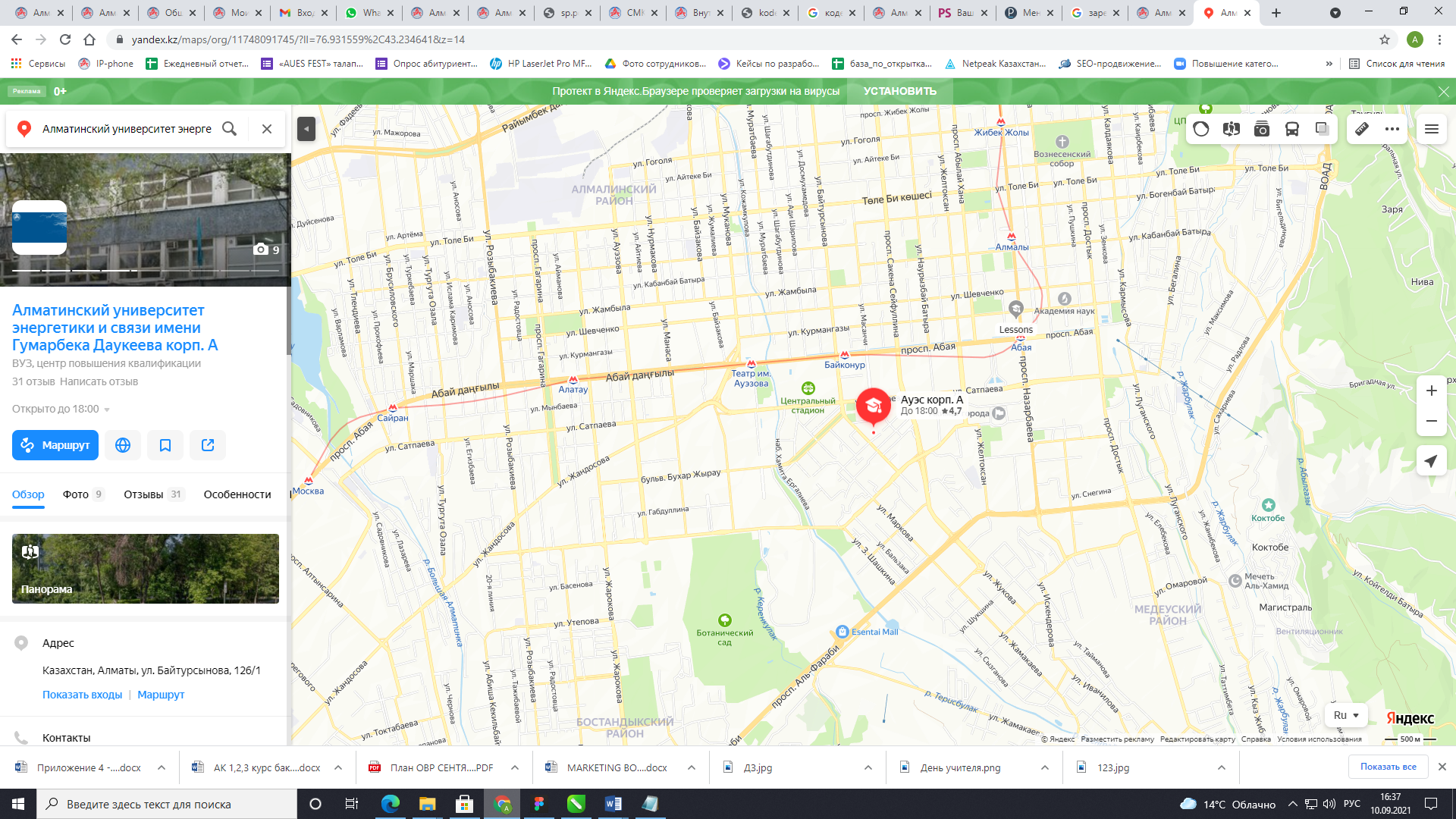 1 семестр1 семестрНачало семестра1-11 сентябряРегистрация на элективные дисциплины для 1 курса1-11 сентябряУчебная практика для 1 курса1 сентября – 26 ноябряРубежный контроль 110-15 октябряРубежный контроль 25-10 декабряКонец теоретического курса обучения10 декабряЭкзаменационная сессия12-31 декабряДень независимости Республики Казахстан16, 17 декабряРегистрация на элективные дисциплины на 2,3 курсы10-15 январяКаникулы2-30 январяВсего теоретического обучения- 15 недельСессия- 3 неделиКаникулы- 4,5 недели2 семестр2 семестрНачало семестра1 февраляУчебная практика для 1 курса1 февраля-29 апреляПроизводственная практика для 2 курса1 февраля-29 апреляМеждународный женский день8 мартаРубежный контроль 113-18 марта Наурыз мейрамы21-23 мартаДень единства народов Казахстана1 маяДень защитника Отечества7 маяРубежный контроль 28-13 маяДень Победы9 маяКонец теоретического курса обучения13 маяЭкзаменационная сессия 15 мая – 3 июняУчебная практика для 1 курса5-30 июняПроизводственная практика для 2 и 3 курсов5-30 июняЗащита практики для 1 и 2 курсов5-30 июняЗащита практики 3 курса29 июня-1 июляВсего теоретического обучения- 15 недель Сессия- 3 неделиКаникулы  9 недельДополнительный летний семестрот 6 недельНомер группы образовательной программыНаименование групп образовательных программОбщепрофессональная дисциплинаСпециальная дисциплинаВ057Информационные технологииМатематикаОсновы алгоритмизации и программированияВ058Информационная безопасностьМатематикаИнформатикаВ059Коммуникации и коммуникационные технологииФизикаЭлектроника и основы схемотехникиВ162ТеплоэнергетикаТеоретические основы теплотехникиОхрана труда (основы электробезопасности)В062Электротехника и энергетикаТеоретические основы электротехникиОхрана труда (основы электробезопасности)В063Электротехника и автоматизацияМатематикаАвтоматизация технологических процессов отраслиВ164ПриборостроениеОсновы автоматикиТехнологические измерения и контрольно-измерительные приборыВ064Механика и металлообработкаМатериаловедениеОхрана трудаВ067Воздушный транспорт и технологииФизикаАвиационная безопасностьВ081ЗемлеустройствоФизикаСельскохозяйственные машиныВ094Санитарно-профилактические мероприятияЭлектротехникаОсновы материаловеденияГруппа образовательной программыОбразовательная программаПрофильные предметыИнформационные технологииСomputer scienceФизика + математикаИнформационные технологииИнформационные системыФизика + математикаИнформационные технологииВычислительная техника и программное обеспечениеФизика + математикаГруппа образовательной программыОбразовательная программаПрофильные предметыИнформационная безопасностьСистемы информационной безопасностиФизика + математикаГруппа образовательной программыОбразовательная программаПрофильные предметыКоммуникации и коммуникационные технологииРадиотехника, электроника и телекоммуникацииФизика + математикаКоммуникации и коммуникационные технологииИнфокоммуникационные технологии и системыФизика + математикаКоммуникации и коммуникационные технологииСпециальная электросвязьФизика + математикаКоммуникации и коммуникационные технологииЭлектронная инженерияФизика + математикаГруппа образовательной программыОбразовательная программаПрофильные предметыЭлектротехника и энергетикаТеплоэнергетикаФизика + математикаЭлектротехника и энергетикаАвтономные энергетические системыФизика + математикаЭлектротехника и энергетикаТепловые электрические станцииФизика + математикаЭлектротехника и энергетикаАтомные электрические станции и установкиФизика + математикаЭлектротехника и энергетикаЭнергоменеджмент и энергоаудитФизика + математикаЭлектротехника и энергетикаЭлектроэнергетикаФизика + математикаЭлектротехника и энергетикаИнтеграция и управление Smart технологиями энергосбережения и энергоэффективности в электроэнергетикеФизика + математикаГруппа образовательной программыОбразовательная программаПрофильные предметыЭлектротехника и автоматизацияАвтоматизация и управлениеФизика + математикаГруппа образовательной программыОбразовательная программаПрофильные предметыМеханика и металлообработкаПриборостроениеФизика + математикаМеханика и металлообработкаРобототехнические системыФизика + математикаГруппа образовательной программыОбразовательная программаПрофильные предметыВоздушный транспорт и технологииКосмическая техника и технологииФизика + математикаВоздушный транспорт и технологииКосмическая инженерияФизика + математикаГруппа образовательной программыОбразовательная програм0маПрофильные предметыАгроинженерияЭнергообеспечение сельского хозяйстваФизика + математикаАгроинженерияГибридные системы электроснабжения агропромышленных объектовФизика + математикаГруппа образовательной программыОбразовательная программаПрофильные предметыСанитарно-профилактические мероприятияБезопасность жизнедеятельности и защита окружающей средыФизика + математикаСанитарно-профилактические мероприятияИнженерная экология и безопасность в энергетикеФизика + математика№Наименование студенческого клубаКраткая информация1AUES_A.T.Aорганизация2AUES WHYMPERклуб, занимающийся организацией походов в горы и поездок на природу3AUES BEARSклуб, занимающийся организацией кинопоказов, мафии и развлекательных вечеров4SciEngineнаучный клуб, который создает стартап-проекты5Children Charity Clubблаготворительный клуб6AUES Dance Clubтанцевальный клуб7AUES GEEKSклуб любителей кибер-спорта8M.A.R.S AUESОрганизация различных мероприятий, начиная от спортивных соревнований, чирлидинга до киберспорта и межуниверситетского вечернего бала9StudiA315медиа-клуб университета10Enactus AUESEnactus - это крупнейшая, мировая, студенческая бизнес тусовка, которая занимается реализацией бизнес проектов11Организационный секторклуб, занимающийся организацией всех мероприятий в университете12Лига волонтеровоказывают безвозмездную помощь людям и делают мир чуточку добрее13КВН русская лигаКлуб Весёлых и Находчивых- это площадка для раскрытия творческого потенциала у студентов14ЖайдарманКазахская лига КВН15Ұлағатқазақ дәстүрін, тілін, мәдениетін, ірі тұлғалары мен ұлттық құндылықтарын естен шығармау16ҒибратСовременное продвижение казахских традиций, включая национальный танец для, кружок национальных инструментов, организованные мероприятия "айтыс","тұлғамен кездесу", "Кітапқұмарлар алаңы" , "қазақи  квест" и др..17Қанағатөнерлілерді өрлетумен айналысады18UNIX AUESв сокращении «уникальные». Клуб занимается развитием музыкального, инструментального и вокального потенциала студентов19Energo DCАУЭС қабырғасындағы дебат саласын дамытушы клуб. Апта сайын республикалық, қалалық турнирлерде университет намыс үшін бақ сынасып, студенттерді үздіксіз дамыту жолындағы клуб20Ансамбль Хан танири21Кос алка би тобыҰлағат ұжімінің ішінде би тобы22Дебатный клуб русской лиги23Брейн-ринг казахская лигаEnergo DC ұжімінің ішінде